Информация о практике развития инклюзивного образования в МБОУ Мечетинской СОШИнформация о специальных условиях для обучения, пребывания и воспитания детей-инвалидов и лиц с ограниченными возможностями здоровья (ОВЗ) в образовательном учреждении  (обеспечение доступа в здание организации, к информационным системам и информационно-телекоммуникационным сетям, приспособленным для инвалидов, наличие средств обучения и воспитания, приспособленных для использования инвалидами и лицами с ОВЗ, об электронных образовательных ресурсах, к которым обеспечивается доступ инвалидов и лиц с ОВЗ, специальных условий питания, технических средствах, специальных условиях охраны труда)     С 2014 года муниципальное бюджетное общеобразовательное учреждение Мечетинская средняя общеобразовательная школа принимает участие в реализации программы «Доступная среда» (согласно приказа МО и ПО РО «Об утверждении перечня муниципальных образований и перечня базовых общеобразовательных организаций, реализующих мероприятия по созданию условий для инклюзивного образования детей-инвалидов в 2014 году» от 28.07.2014 № 493).       В общеобразовательной организации созданы специальные условия для обучения, пребывания и воспитания детей-инвалидов и лиц с ограниченными возможностями здоровья (ОВЗ).     Обеспечение доступа детей-инвалидов осуществляется через вход № 5 посредствам пандуса. Входная дверь оборудована кнопкой вызова персонала.  На первом этаже имеется блок «Доступная среда», в котором размещены учебный кабинет, зал для занятий ЛФК, кабинет функциональной диагностики (АПК «Армис»), кабинет педагога-психолога, учителя-логопеда, отдельная комната гигиены. В коридоре имеются поручни.    Созданы условия архитектурной доступности: пандус, звуковое оповещение, световое оповещение, поручни, оборудован специализированный санузел, кабинет ЛФК. Имеется вывеска с названием общеобразовательной организации, графиком работы, планом здания, выполненная рельефно-точечным шрифтом Брайля на контрастном фоне.  Сайт МБОУ Мечетинской СОШ адаптирован для лиц с нарушением зрения (слабовидящих).       В МБОУ Мечетинской СОШ имеются 2 спортивных зала, кабинет функциональной диагностики (АПК «Армис»), библиотека, столовая, учебная мастерская, кабинет социально-бытовой ориентировки, 2 компьютерных класса, кабинет педагога-психолога, учителя-логопеда, кабинет социального педагога, игровая площадка, открытое плоскостное сооружение (спортивная площадка), инвентарь для развития детей школьного возраста, стадион, пришкольный участок.           МБОУ Мечетинская СОШ подключена к сети интернет, кабинеты подключены во внутреннюю локальную сеть с выходом в интернет. Информационный центр школы оснащён компьютерами с доступом в интернет к электронным образовательным ресурсам, обеспечен доступ детей с инвалидностью и лиц с ОВЗ к ЭОР.  Осуществляется контентная фильтрация на компьютерах, имеющих выход в интернет.    Информация о специальных условиях питания детей с ОВЗ и инвалидностью содержится на сайте ОО в разделе «Питание» (ссылка на папку). Вопросы специальных условий охраны труда отражены в разделе «Условия охраны здоровья обучающихся», папка «Важное» (ссылка на папку).      В соответствии с требованиями приказа Минобрнауки России от 8 ноября 2015 г № 1309 «Об утверждении Порядка обеспечения условий доступности для инвалидов объектов и предоставляемых услуг в сфере образования, а также оказания им при этом необходимой помощи» в МБОУ Мечетинской СОШ разработан Паспорт доступности объекта (утверждён 26.09.2014г), в 2021, 2022, 2023 годах прошли паспортизацию в сфере образования. Заполнена Карта наполнения объекта.Созданы специальные условия для обучения: - аппаратно-программный комплекс для детей с нарушениями ОПА (ДЦП) с системой видеоконференцсвязи в составе:- 23″дисплей – моноблок с вебкамерой HD разрешения, с кодеком ВКС для видеоконференцсвязи; - специализированный программно-технический комплекс (стационарное рабочее место) для ученика с нарушениями опорно-двигательного аппарата. Интерактивный учебно-развивающий комплекс с интерактивной доской и проектором 3.  Джойстик компьютерный адаптированный Optima 4. Клавиатура адаптированная с крупными кнопками и крупными буквами Clevy  5.  Накладка на клавиатуру Clevy);- логопедический тренажер Дельфа-142.       В МБОУ Мечетинской СОШ организация индивидуального (домашнего) обучения с детьми-инвалидами строится на основании приказа Минобрнауки России от 30 августа 2013 г. № 1015 г. "Об утверждении Порядка организации и осуществления образовательной деятельности по основным общеобразовательным программам - образовательным программам начального общего,основного общего и среднего общего образования" (в ред. от 17 июля 2015 г.).    На данный момент в МБОУ Мечетинской СОШ обучаются 803 человека, из них обучающиеся с ОВЗ – 46, дети-инвалиды – 18. Три ребёнка-инвалида не имеют статуса ОВЗ, обучаются по общеобразовательной программе. 15 детей-инвалидов обучаются по АООП:- АООП с ЗПР – 1 человек;- АООП с РАС – 4 человека;- АООП с нарушением интеллекта – 7 человек;- АООП для слабослышащих – 1 человек;- АООП для слабовидящих – 1 человек;- АООП для обучающихся с НОДА -1 человек.     По форме организации образовательного процесса дети с ОВЗ и инвалидностью обучаются индивидуально на дому  - 22  человека, инклюзивно в классе – 24.  Из 18 инвалидов, 14 детей-инвалидов обучается индивидуально на дому по медицинским показаниям, 4 обучаются инклюзивно в общеобразовательных классах. Все дети, по медицинским показаниям обучающиеся на дому, учатся согласно индивидуальному расписанию  по предметам, входящим в индивидуальный учебный план каждого ребенка.     В образовательном процессе детей с ОВЗ реализуется модель частичной инклюзии, предполагающая обучение учащихся с ОВЗ по адаптированным образовательным программам, участие их в режимных моментах, получение бесплатного двухразового горячего питания, обучение по ряду предметов и участие в праздничных мероприятиях, развлечениях, совместно с детьми, не имеющими нарушений в развитии.      Осуществляется реализация прав детей-инвалидов на обеспечение бесплатными или на льготных условиях специальными учебными пособиями и литературой, обеспеченность услугами сурдопереводчиков. Необходимости приобретения специальных учебных пособий нет, т.к. отсутствуют дети-инвалиды, нуждающиеся в таковых. Ребенок-инвалид обучающийся на дому обучается по общеобразовательной программе со 100% обеспечением учебниками. Приобретённое специальное коррекционное оборудование используют педагог-психолог, учитель-логопед при оказании коррекционно-развивающей помощи обучающимся с ОВЗ и инвалидностью. Выстраивая и планируя собственную деятельность, педагог-психолог использует как форму индивидуального занятия (непосредственно для консультационной беседы), так и работу в смешанных группах, где наряду с детьми с ОВЗ полноценно участвуют дети обычного развития.     Наличие средств обучения и воспитания, приспособленных для использования инвалидами и лицами с ОВЗ.     При проведении реабилитационных мероприятий учитываются психосоциальные факторы, приводящие в ряде случаев к эмоциональному стрессу, росту нервно-психической патологии и возникновению так называемых психосоматических заболеваний, а зачастую - проявлению девиантного поведения.     Психолого-педагогическое сопровождение детей-инвалидов и детей с ОВЗ, осуществляемое в ходе образовательного процесса, заключается:в снятии нервно-психического напряжения;коррекции самооценки;развитии психических функций -памяти, мышления, воображения, внимания;преодолении пассивности;формировании самостоятельности, ответственности и активной жизненной позиции;преодолении отчужденности и формировании коммуникативных навыков.       Методами психологической реабилитации являются беседы, индивидуальные психологические консультации, психологическая помощь, ролевые игры, психологические тренинги, группы психологической взаимопомощи и созданные специальные условия для детей с ограниченными возможностями здоровья и инвалидностью:- доступная архитектурная среда; - образовательная деятельность осуществляется в соответствии с ФГОС НОО и ООО, ФГОС НОО обучающихся с ОВЗ, ФГОС обучающихся с умственной отсталостью (интеллектуальными нарушениями);- 100 % учителей и все специалисты школьного ППк, включённые в инклюзивное образование, имеют удостоверение о повышении квалификации в области инклюзивного образования установленного образца;- осуществляется функциональная диагностика состояния здоровья всех обучающихся школы, в том числе детей с ОВЗ на аппаратно-программном комплексе «Армис»;- осуществляется психолого-педагогическое сопровождение;- обучающиеся с ОВЗ получают горячее питание, обеспечены учебниками, имеют доступ к библиотечному фонду; участвуют в профориентационных мероприятиях, получают дополнительное образование, посещая кружки и секции при школе, СДК, филиале МБУ ДО ДДТ «Ермак» в ст. Мечетинской;- дети с ОВЗ и инвалидностью участвуют в общественной жизни класса и школы, в предметных олимпиадах, творческих конкурсах, конференциях, обще станичных праздниках;- администрацией школы и специалистами ППк проводятся мероприятия по формированию инклюзивной культуры участников образовательных отношений.Реализация программы «Доступная среда» на 2021-2024 годы в МБОУ Мечетинской СОШ     Программа «Доступная среда» в МБОУ Мечетинской СОШ направлена на создание системы комплексной помощи детям с ограниченными возможностями здоровья, эффективность их реабилитации за счёт доступности образовательной среды, преодоление самоизоляции детей с ограниченными возможностями здоровья.     Программа обеспечивает:— создание в МБОУ Мечетинской СОШ специальных условий воспитания, обучения, позволяющих учитывать особые образовательные потребности детей с ограниченными возможностями здоровья (ОВЗ);— социальную адаптацию и интеграцию детей с особыми образовательными потребностями в общеобразовательном учреждении;— реализацию прав детей с ограниченными возможностями здоровья (ОВЗ), способствующих их полноценному участию в жизни общества.     Основные задачи:Задачи, ориентируемые на детей с ОВЗ:1.1 Выявить особые образовательные потребности детей с ОВЗ.1.2 Осуществить индивидуально ориентированное медико-социальное и психолого-педагогическое сопровождение детей с ОВЗ с учётом их индивидуальных возможностей.1.3 Обеспечить возможность освоения детьми с ОВЗ основной образовательной программы и их интеграцию в образовательное учреждение.Задачи, ориентируемые на педагогов и специалистов:2.1 Ориентировать педагогический коллектив на организацию и поддержку семей с детьми ОВЗ и инвалидностью.2.2 Повысить профессиональную компетентность педагогов и специалистов.2.3 Формировать условия для эффективного развития обучающихся с ОВЗ.Задачи, ориентируемые на родителей детей с ОВЗ:3.1 Информирование родителей о программе «Доступная среда», о создании безбарьерной среды в МБОУ Мечетинской СОШ для детей с ОВЗ.3.2 Просвещение родителей по вопросам реализации дифференцированных психолого-педагогических, медико-социальных и правовых условий обучения, воспитания, развития и социализации детей с ОВЗ и инвалидностью.      Ожидаемые результаты:— позитивный эффект для уровня качества образования детей с ОВЗ, повышение качества их образования, успешная социализация в обществе;— обновление качества образования за счет работы над индивидуальными проектами, участием в конкурсах, выставках, конференциях различного уровня;      Программа «Доступная среда» в МБОУ Мечетинской СОШ направлена на создание системы комплексной помощи детям с ограниченными возможностями здоровья, эффективность их реабилитации за счёт доступности образовательной среды, преодоление самоизоляции детей с ограниченными возможностями здоровья и негативного отношения к ним и является составной частью программы развития Мечетинской школы.    Организация совместной деятельности педагогов, специалистов и родителей с целью повышения активности участия детей с ОВЗ в программе— развитие ключевых компетенций детей за счёт организации информационно-образовательного пространства школы;— реабилитация и сохранение физического и психического здоровья обучающихся;— оптимизация современной образовательной инфраструктуры в МБОУ Мечетинской СОШ.Информация для наполнения карты объектов№Список полейИнформация об образовательной организации1Название образовательной организацииМуниципальное  бюджетное общеобразовательное    учреждение   Мечетинская   средняя общеобразовательная   школа   Зерноградского  района (МБОУ Мечетинская СОШ)2Участие в мероприятиях государственной программы Российской Федерации «Доступная среда»,  государственной программы Ростовской области «Доступная среда»МБОУ Мечетинская СОШ участвует в мероприятиях по реализации государственной программы Российской Федерации «Доступная среда»:1.Организована работа по созданию условий для инклюзивного образования детей с ОВЗ и детей-инвалидов:1.1.проведен выборочный капитальный ремонт двух классных комнат, кабинета психологической разгрузки, логопедического пункта, кабинета функциональной диагностики, зала для занятий ЛФК, санузла, установлены поручни; (стоимость 1219773-65 рублей);1.2.установлен пандус (стоимость 38000-00 рублей);1.3.приобретено оборудование: - аппаратно-программный комплекс для детей с нарушениями ОДА (ДЦП) с системой видеоконференцсвязи в составе:- дисплей – моноблок с вебкамерой, НД разрешения, с кодеком ВКС для видеоконференцсвязи;- специализированный программно-технический комплекс (стационарное рабочее место) для ученика с нарушениями опорно-двигательного аппарата. Интерактивный учебно-развивающий комплекс (стоимость 937787-50 рублей);- логопедический тренажер Дельфа-142 (стоимость 84938-85 руб.).2. Организована работа по оснащению кабинетов логопедического пункта, психологической разгрузки, ЛФК и функциональной диагностики.3. Для реализации государственной программы Ростовской области «Доступная среда» выполнены следующие мероприятия: - прошли курсовую переподготовку учителя, реализующие инклюзивное образование;- разработаны и реализуются программы психолого-педагогического сопровождения обучающихся с ОВЗ и инвалидностью;- реализуются программы социализации детей-инвалидов;- ведется информирование родителей (законных представителей), в том числе посредством сайта образовательной организации.3Описание для анонса – краткая информация, характеризующая объект (образовательную организацию) На 01.04.2024г в МБОУ Мечетинской СОШ обучается 800 учащихся. Образовательное учреждение является одним из многочисленных по количеству обучающихся в Зерноградском районе. МБОУ Мечетинская СОШ является базовой школой по инклюзивному образованию в рамках программы «Доступная среда». Областная пилотная площадка по основам малого предпринимательства, здоровьесбережению, реализации инновационной программы научно-практической лаборатории (НПЛ) "Гуманизация образовательной системы учителя математики в контексте новых ценностей, отношений и технологий контрольно-оценочной деятельности".     Образовательная деятельность осуществляется в соответствии с обновлённым ФГОС НОО и ООО, ФГОС НОО обучающихся с ОВЗ, ФГОС обучающихся с умственной отсталостью (интеллектуальными нарушениями) согласно федеральным адаптированным образовательным программам. Функционирует школьный музей.4Картинка для анонса – фото образовательной организации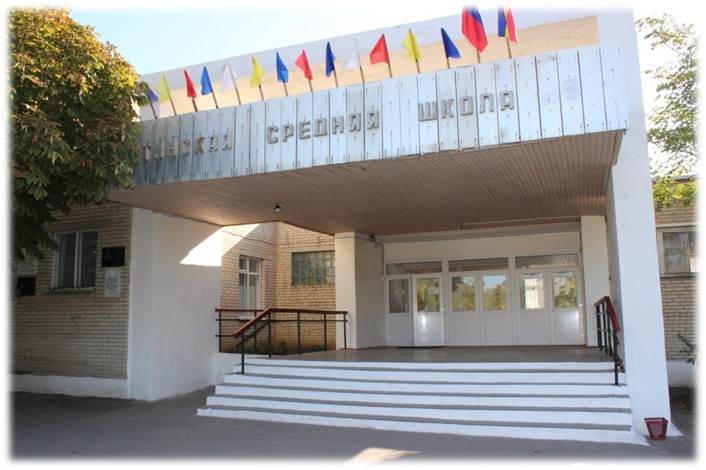 5Детальное описание – полное описание объекта (образовательной организации) МБОУ Мечетинская СОШ  - трехэтажное кирпичное здание, общая площадь - 7247, 7 кв.м, прилегающего земельного участка  - 19.980 кв.м. Год постройки 1983, капитальный ремонт кровли – 2012г., выборочный капитальный ремонт пищеблока – 2013 г., выборочный капитальный ремонт «Доступная среда» - 2014г.   МАТЕРИАЛЬНО-ТЕХНИЧЕСКОЕ ОБЕСПЕЧЕНИЕ И ОСНАЩЕННОСТЬ ОБРАЗОВАТЕЛЬНОГО ПРОЦЕССА МБОУ Мечетинской СОШ  Учебные кабинетыОбъекты социально-бытовой сферы:Оснащение компьютерной техникой:Количество компьютеров – 65Ноотбуки – 67 Количество компьютеров на 1 человека – 1 Количество компьютеров подключенных к сети – все (включая ноутбуки)Мультимедийное оборудование – 24Интерактивные доски -4Принтеры – 12Кабинеты МБОУ Мечетинской СОШ подключены во внутреннюю локальную сеть с выходом в Интернет. Информационный центр школы оснащён компьютерами с доступом в интернет, к электронным образовательным ресурсам.  Осуществляется контентная фильтрация на компьютерах имеющих выход в интернет.          БИБЛИОТЕКА Работа строится по следующим направлениям:1 Организация работы с книжным фондом: обмен учебниками в конце и начале учебного года, заказ и получение новый учебников, пополнение фонда основной литературы, заказ и оформление периодических изданий и т.д.2 Организация индивидуальной работы с обучающимися:  методическая помощь в подборе материала при подготовке к урокам: он-лайн тестирование,  подбор литературы в электронном виде, встречи с интересными людьми, проектная деятельность обучающихся.3 Методическая  информационная помощь учителям:  предоставление материалов в электронном  и печатном виде, организована медиатека презентаций и других методических материалов.    Организацию питания обучающихся  МБОУ Мечетинской СОШ обеспечивают работники кухни школы. Учащиеся школы обеспечиваются организованным горячим питанием. Питание обучающихся осуществляется на базе школьной столовой и буфета. Охват горячим питанием составляет 97, 5%.  Вся информация по питанию: https://me4etka.ru/item/489389 Медицинское сопровождение обучающихся.Заключен договор с Центральной районной больницей на оказание медицинского сопровождения обучающихся. Кадровый потенциал.В школе работают 67 высококвалифицированных педагогов, из которых 6 имеют звание «Почетный работник общего образования», 1 - «Отличник народного просвещения», 80% учителей имеют высшую и первую квалификационную категорию. Средний возраст педагога 47 лет. Педагогический коллектив постоянно повышает свою квалификацию, что позволяет получать высокие результаты в профессиональных конкурсах. В школе функционирует социально-психологическая служба.     В образовательной организации созданы условия архитектурной доступности: пандус, звуковое оповещение, световое оповещение, поручни, оборудован специализированный санузел, кабинет ЛФК, зал для корригирующей гимнастики,  кабинет функциональной диагностики (АПК «Армис»), используется специализированное оборудование для инвалидов с НОДА в кабинете педагога-психолога, логопункт, учебный кабинет. Имеется вывеска с названием общеобразовательной организации, графиком работы, планом здания, выполненная рельефно-точечным шрифтом Брайля на контрастном фоне.  Сайт МБОУ Мечетинской СОШ адаптирован для лиц с нарушением зрения (слабовидящих). 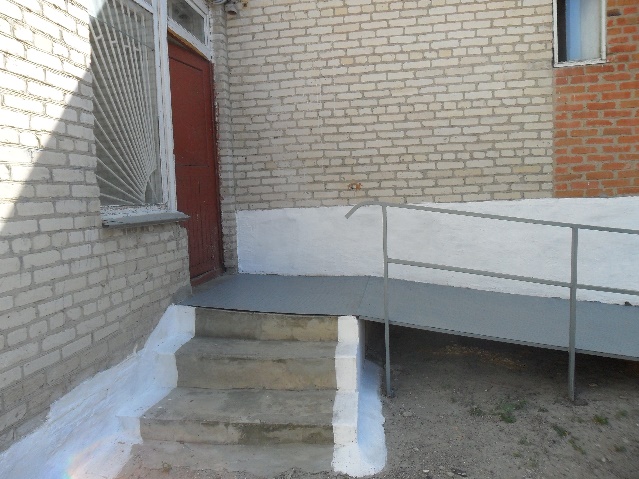 6№ паспорта доступности - № паспорта доступности объекта социальной инфраструктуры (ОСИ)Паспорт доступности объекта социальной инфраструктуры (ОСИ)  № 17Адрес образовательной организации – указывается полный почтовый адрес объекта347750, Россия, Ростовская область, Зерноградский район, ст-ца Мечетинская, ул. Ленина, дом № 68.8Телефон образовательной организации – указывается телефон, с кодом города8(86359)62-1-809E-mail образовательной организации – указывается адрес электронной почты в формате ****@****.**msosh5@mail.ru 10Адрес и телефон вышестоящей организации -вводится полный физический адрес вышестоящей организации (учредителя) Управление образования Администрации Зерноградского района Ростовской области.Адрес, другие координаты – 347740, Ростовская область, г. Зерноград, ул. Мира, 16, тел./факс: 8(863)59 43-8-50, Е-mail: raiono@zern.donpac.ru11Виды услуг (список), предоставление которых, заявляет образовательная организацияМБОУ Мечетинская СОШ предоставляет образовательные услуги  детям школьного возраста.Образовательная программа начального общего образования Образовательная программа основного общего образованияОбразовательная программа среднего общего образования12Время движения (пешком), мин. – указывается время движения до объекта (образовательной организации) от ближайшей остановки общественного транспортаВремя движения пешком до МБОУ Мечетинской СОШ от ближайшей остановки общественного транспорта – 5 минут.13Вышестоящая организация (учредитель) – вводится наименование вышестоящей организации  Управление образования Администрации Зерноградского района Ростовской области.14Год последнего капитального ремонтаВыборочный капитальный ремонт кровли – 2012 год, пищеблока – 2013 год. Выборочный капитальный ремонт в рамках «Доступная среда» - 2014 год.15Год постройки здания1983 год16Дата планового ремонта (капитального) – указывается дата, предстоящих плановых ремонтных работВ 2024 году капитальный ремонт не планируется17Дата планового ремонта (текущего) – указывается дата, предстоящих плановых ремонтных работИюнь 2024 года 18Доступность образовательной организациидля инвалидов с проблемами опорно-двигательного аппарата - указывается состояние доступности основных структурно-функциональных зон, выбирается из списка: нет информации, временно недоступно, доступно частично, доступно условно, доступно полностьюПути движения к объекту - доступны полностью.Территория, прилегающая к зданию - доступна полностью.Вход в здание (блок «Доступная среда») - доступен полностью.Путь (пути) движения внутри здания - (блок «Доступная среда») - доступен полностью, движение внутри здания по всей школе доступно частично.Зона целевого назначения (учебный кабинет, логопункт) - доступны полностью.Санитарно-гигиенические помещения - доступны полностью.Система информации и связи (блок «Доступная среда»)   – доступна полностью.19Доступность образовательной организации для инвалидов с нарушением зрения - указывается состояние доступности основных структурно-функциональных зон, выбирается из списка: нет информации, временно недоступно, доступно частично, доступно условно, доступно полностьюПути движения к объекту – доступны  условно.Территория, прилегающая к зданию – доступна условно.Вход в здание (блок «Доступная среда») – доступен условно.Путь (пути) движения внутри здания - доступен условно. Зона целевого назначения (учебный кабинет, логопункт) – доступен условно.Санитарно-гигиенические помещения - доступны условно.Система информации и связи (блок «Доступная среда»)   – доступна условно.20Доступность образовательной организациидля инвалидов с нарушением слуха - указывается состояние доступности основных структурно-функциональных зон, выбирается из списка: нет информации, временно недоступно, доступно частично, доступно условно, доступно полностьюПути движения к объекту - доступны полностью.Территория, прилегающая к зданию - доступна полностью.Вход в здание (блок «Доступная среда») - доступен полностью.Путь (пути) движения внутри здания - доступен полностью.Зона целевого назначения (учебный кабинет, логопункт) - доступны полностью.Санитарно-гигиенические помещения - доступны полностью.Система информации и связи (блок «Доступная среда»)   – доступна полностью.21Доступность образовательной организациидля инвалидов с умственными нарушениями - указывается состояние доступности основных структурно-функциональных зон, выбирается из списка: нет информации, временно недоступно, доступно частично, доступно условно, доступно полностьюПути движения к объекту - доступны полностью.Территория, прилегающая к зданию - доступна полностью.Вход в здание (блок «Доступная среда») - доступен полностью.Путь (пути) движения внутри здания - доступен полностью.Зона целевого назначения (учебный кабинет, логопункт) - доступны полностью.Санитарно-гигиенические помещения - доступны полностью.Система информации и связи (блок «Доступная среда»)   – доступна полностью.22Доступность образовательной организациидля колясочников - указывается состояние доступности основных структурно-функциональных зон, выбирается из списка: нет информации, временно недоступно, доступно частично,доступно условно, доступно полностьюПути движения к объекту - доступны полностью.Территория, прилегающая к зданию - доступна полностью.Вход в здание (блок «Доступная среда») - доступен полностью.Путь (пути) движения внутри здания - (блок «Доступная среда») - доступен полностью, движение внутри здания по всей школе доступно частично.Зона целевого назначения (учебный кабинет, логопункт) - доступны полностью.Санитарно-гигиенические помещения - доступны полностью.Система информации и связи (блок «Доступная среда»)   – доступна полностью.23Категории населения по возрасту, для которого оказываются услуги – указывается возрастная категория людей, выбирается из списка: дети, взрослые трудоспособного возраста, пенсионеры, все категории людейДети 24Категории обслуживаемых инвалидов (получающих образовательные услуги) – указывается категория инвалидов, выбирается из списка: инвалиды по слуху, инвалиды по зрению, инвалиды на коляске, инвалиды с умственной отсталостью, инвалиды с патологией опорно-двигательного аппарата.Инвалиды по слуху, инвалиды по зрению, инвалиды с умственной отсталостью, инвалиды с патологией опорно-двигательного аппарата.25Наименование образовательной организации –  полное юридическое наименование и краткое наименование – согласно Уставу Муниципальное  бюджетное общеобразовательное    учреждение   Мечетинская   средняя общеобразовательная   школа   Зерноградского  района (МБОУ Мечетинская СОШ)26Наличие выделенного от проезжей части пешеходного путиДа, есть выделенный от проезжей части пешеходный путь.27Наличие перекрестков – указываются перекрестки (нерегулируемые; регулируемые, регулируемые – со звуковой сигнализацией и таймером)Имеется  нерегулируемый перекрёсток.28Общая оценка – общая оценка доступности объекта для инвалида, выбирается из списка: доступно полностью, доступно условно, доступно частично, временно не доступно, нет информацииДоступно полностью 29Основание для пользования объектом – выбирается из списка: аренда, оперативное управление, собственностьОперативное управление30Перепады высот на пути – указываются перепады высоты на пути (съезды с тротуара и др.), их обустройство для инвалидов на коляскеЕсть, тротуар, обустроен для инвалидов на коляскечастично.31Плановая мощность – посещаемость (количество обслуживаемых в день), вместимость, пропускная способность800 учащихся, обслуживаемых в день.32Площадь, кв. мПлощадь здания - 7247, 7 кв.м, прилегающего земельного участка  - 19.980 кв.м.33Путь следования к объекту пассажирским транспортом - описать маршрут движения с использованием пассажирского транспорта, наличие адаптированного пассажирского транспорта к объектуПассажирский транспорт непосредственно к объекту не подъезжает. От остановки транспорта до объекта- 100 м.34Размещение объекта (образовательной организации) - указать: часть здания, отдельно стоящее здание, несколько зданийМБОУ Мечетинская СОШ  расположена в одном отдельно стоящем трёхэтажном кирпичном здании с прилегающим земельным участком.35Расстояние до объекта (образовательной организации) от остановки общественного транспорта, мРасстояние до объекта от остановки общественного транспорта - 100 м.36Территориальная принадлежность образовательной организации – указать: муниципальная, федеральная, региональнаяМуниципальная37Участие в исполнении ИПР инвалида – указывается участие в исполнении ИПР инвалида, ребенка-инвалида (да, нет)Да38Форма оказания образовательных услуг – выбирается из списка: на дому, в образовательной организации, дистанционно.На дому, в образовательной организации. 39Форма собственности – указать: государственная, негосударственнаяГосударственная40Этажность (на каком этаже находится) – указывается этажность образовательной организацииМБОУ Мечетинская СОШ  - трёхэтажное кирпичное здание, блок «Доступная среда» расположен на первом этаже.41Юридический адрес образовательной организации – указывается юридический адрес образовательной организации в соответствии с уставными документами347750, Россия, Ростовская область, Зерноградский район, станица Мечетинская, ул. Ленина, дом № 68.42Фото – добавляются 4-5 фотографий образовательной организации, отражающие условия доступности (желательно использование графических форматов: jpg, gif)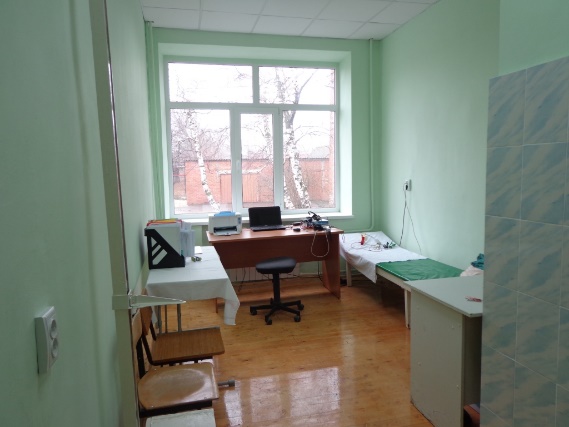 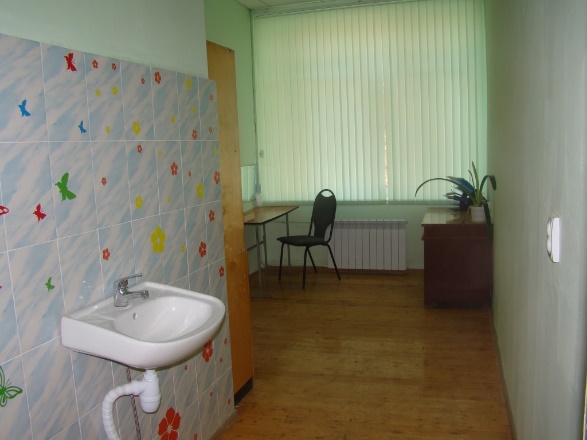 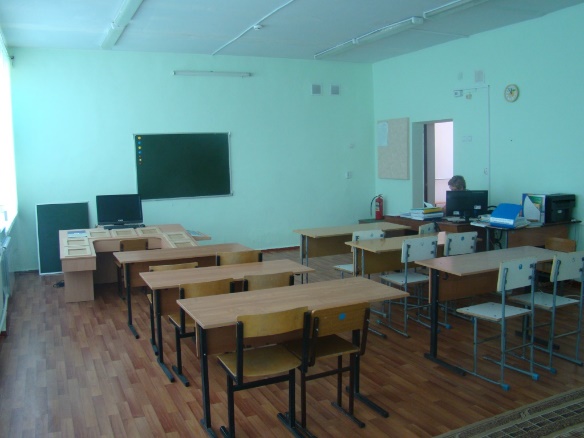 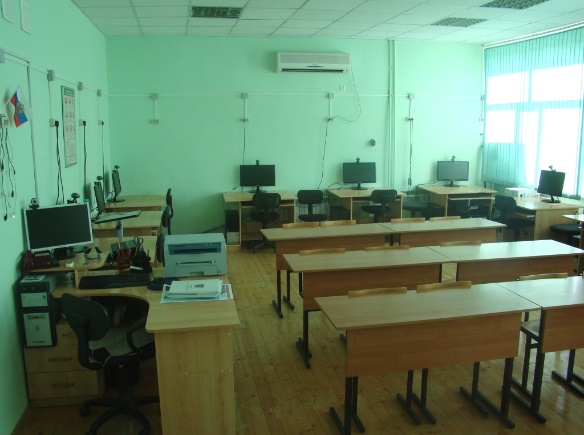 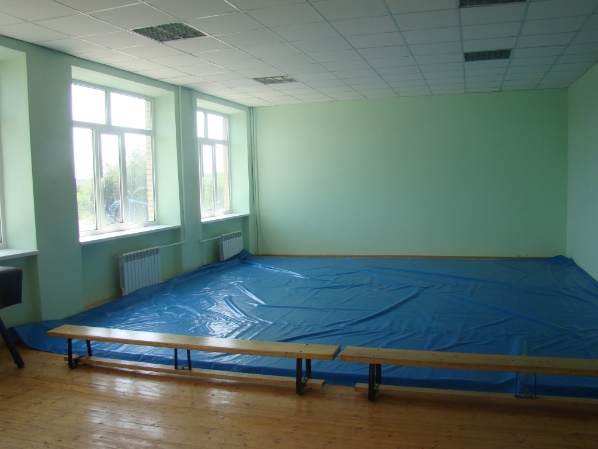 